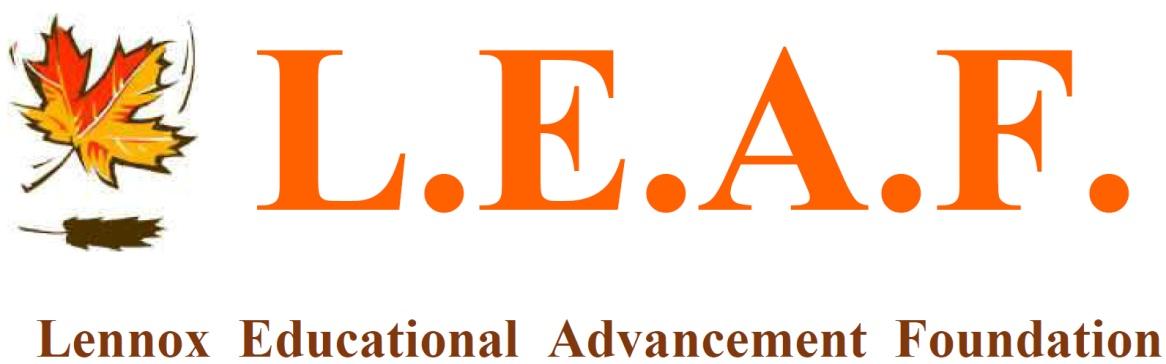 www.LennoxLEAF.org  •  LennoxLEAF@gmail.comP.O. Box 1417, Hawthorne, CA 90251DIRECTIONS TO APPLY:  Please complete the entire application below.  You may download and type onto this application.  If there is a question that is not applicable to you, simply write “NA”.  The complete application must be EMAILED in one PDF form document to LennoxLEAF@gmail.com by April 22, 2022.  The PDF file name and subject line in the email must read “LEAF Award” followed by your name.  (Ex: “LEAF Award – Jane Doe”)  A complete application includes: a) Completed LEAF award application questionnaire, b) a signed statement of accuracy/publication rights, c) current official school transcript, d) 2 letters of recommendation, at least 1 letter of recommendation must be from one of your high school teachers), and e) a current color photograph (preferably senior headshot). Only complete applications will be considered so please double check all items are included.      1.   Demographics and Contact Information: 3.  Future Plans:To what post-secondary programs have you been accepted (i.e. colleges, universities, trade school, etc.)?Where do you plan to attend college in the Fall (if still not decided, list the schools you are deciding between)?What area of study do you plan to major in as you further your education?What does a college education mean to you and/or your family?  What are your educational and professional goals? (400 word minimum)4.  Financial Circumstances:Describe any financial hardships for you and/or your family.Did you complete the FAFSA?	____Yes 	____No  If you did not complete the FAFSA, please tell us why.If you completed the FAFSA, what was your EFC (Expected Family Contribution)?Did you complete the Dream Act Application?	____Yes 	____NoIf you completed the Dream Act Application, have you received any awards or grants through the Dream Act?Please list all other scholarships and grants to which you have applied.Please tell us about any scholarship/financial awards that you have been granted.  Include the name of the award and the amount received. Please tell us how you have overcome adversity, the impact growing up in Lennox has had on your life, and how you see your future role in the community.  Provide any other additional information that you feel would be important for us to consider.5.  Honors, Awards & Community Service:Tell us about any academic honors or awards you have received.Tell us about your community service involvement and why you chose to participate in these specific activities.  6.  MENTORSHIP PROGRAM:As a LEAF Scholar, you will not only receive financial assistance, you will also be matched with a dedicated mentor upon acceptance of this award. LEAF Scholars are required to communicate with LEAF at least twice per year regarding their current academic status, and are encouraged to maintain regular contact with their LEAF mentor while navigating the first year college experience.  Please describe your thoughts on the value of mentorship, and how you will honor a consistent method of communication with your dedicated mentor. By submitting and signing this award application, I affirm that all the submitted information provided by me is true and correct to the best of my knowledge.  I consent that my identity and picture may be taken and used for any purpose at LEAF’s discretion to promote LEAF’s mission and/or award program.  I understand that if chosen as an award winner, I must be present if selected to attend the awards ceremony reception. ___________________________________________Student Name (Print)___________________________________________	__________________________Student Signature - REQUIRED				DatePlease submit completed application and all supporting documents in one single PDF file named “LEAF Award” followed by your name  (Ex: LEAF Award – Jane Doe) to:LennoxLEAF@gmail.com by the application deadline of April 22, 2022.The subject line in the email must read “LEAF Award” followed by your name.  (Ex: LEAF Award – Jane Doe)  Complete applications include 1 email with the following documents (scanned as one single PDF file):LEAF Student Award Application Questionnaire Signed Statement of Accuracy/Publication RightsOfficial Transcript2 letters of recommendation One from your current or former high school teacherOne from someone of your choice 1 current color photograph of yourself (senior headshot preferred - do not include other people in the photograph)L.E.A.F. Student Award Application QuestionnaireLEAF (Lennox Educational Advancement Foundation) is a non-profit educational foundation that since 2006 has provided Student Awards to Lennox graduating high school seniors who demonstrate unrelenting drive, motivation, and work ethic in the pursuit of higher education.
This application is open to high school seniors who meet ALL of the following criteria:1) reside in Lennox, CA in zip codes 90304 or 90301; 2) have a minimum 3.5 unweighted G.P.A.; 3) are in good standing at their high school; 4) presently attend Lennox Mathematics, Science & Technology Academy (LMSTA) or Animo Inglewood Charter High School (ANIMO); and 5) will be enrolled in a post-secondary education program in the Fall term following high school graduation.  You may be contacted for an interview in order to complete the process. Criteria for selecting award candidates will include, but not be limited to, academics, financial need, leadership achievements, and motivation.  Award recipients will be notified in May 2022. The deadline to submit the complete application is  April 22, 2022 (early application is encouraged, no late applications will be accepted).  You may be contacted for an interview in order to complete the process.Last Name:Last Name:Last Name:Last Name:First Name:First Name:First Name:First Name:First Name:First Name:First Name:DOB:DOB:Address:Address:Address:Address:City:City:City:State:State:State:State:Zip:Zip:Home Phone:Home Phone:Home Phone:Home Phone:Cell Phone:Cell Phone:Cell Phone:Cell Phone:Cell Phone:Cell Phone:Cell Phone:Email:Email:Email:Email:Email:Email:Email:Email:Email:Email:Email:Email:Email:2.  Test Scores and GPA  (Report your highest score for each sub-section of the test):2.  Test Scores and GPA  (Report your highest score for each sub-section of the test):2.  Test Scores and GPA  (Report your highest score for each sub-section of the test):2.  Test Scores and GPA  (Report your highest score for each sub-section of the test):2.  Test Scores and GPA  (Report your highest score for each sub-section of the test):2.  Test Scores and GPA  (Report your highest score for each sub-section of the test):2.  Test Scores and GPA  (Report your highest score for each sub-section of the test):2.  Test Scores and GPA  (Report your highest score for each sub-section of the test):2.  Test Scores and GPA  (Report your highest score for each sub-section of the test):2.  Test Scores and GPA  (Report your highest score for each sub-section of the test):2.  Test Scores and GPA  (Report your highest score for each sub-section of the test):2.  Test Scores and GPA  (Report your highest score for each sub-section of the test):SAT Critical Reasoning:SAT Critical Reasoning:SAT Math:SAT Math:SAT Math:SAT Writing:SAT Writing:SAT Writing:SAT Writing:SAT Total: SAT Total: SAT Total: ACT EnglishACT MathACT MathACT ReadingACT ReadingACT ReadingACT ScienceACT ScienceACT ScienceACT ScienceACT Composite:ACT Composite:Weighted GPA:Weighted GPA:Weighted GPA:Weighted GPA:Weighted GPA:Weighted GPA:Unweighted GPA:Unweighted GPA:Unweighted GPA:Unweighted GPA:Unweighted GPA:Unweighted GPA:Statement of Accuracy/Publication Rights: